Ұзақ мерзімді жоспардың бөлімі:               Мектеп: «Әлихан Бөкейхан атындағы № 39 ЖОББМ» КММКүні:                                                                Мұғалімнің аты-жөні:Адамжанова К.К.Сынып: 6                                                                   Қатысқандар:                           Қатыспағандар:Ұзақ мерзімді жоспардың бөлімі:               Мектеп: «Әлихан Бөкейхан атындағы № 39 ЖОББМ» КММКүні:                                                                Мұғалімнің аты-жөні:Адамжанова К.К.Сынып: 6                                                                   Қатысқандар:                           Қатыспағандар:Ұзақ мерзімді жоспардың бөлімі:               Мектеп: «Әлихан Бөкейхан атындағы № 39 ЖОББМ» КММКүні:                                                                Мұғалімнің аты-жөні:Адамжанова К.К.Сынып: 6                                                                   Қатысқандар:                           Қатыспағандар:Сабақтың тақырыбы& 13 Наймандар. Керейіттер. Жалайырлар& 13 Наймандар. Керейіттер. ЖалайырларОсы сабақта қолжеткізілетін оқу мақсаттары(оқу бағдарламасына сəйке6.3.1.3. Х-ХІІІ ғ. басындағы мемлекеттердің даму ерекшеліктерін түсіндіріп, олардың ұқсастықтары мен айырмашылықтарын анықтау Зерттеу сұрағы: Найман, керейіт пен жалайырдың ортағасырлардағы саяси сахнадағы рөлі қандай болды?  6.3.1.3. Х-ХІІІ ғ. басындағы мемлекеттердің даму ерекшеліктерін түсіндіріп, олардың ұқсастықтары мен айырмашылықтарын анықтау Зерттеу сұрағы: Найман, керейіт пен жалайырдың ортағасырлардағы саяси сахнадағы рөлі қандай болды?  Сабақтың мақсатыНаймандар, керейіттер, жалайырлар мемлекеттерінің пайда болу тарихымен танысады; Найман, керейіт және жалайырдың ортағасырлардағы саяси сахнадағы рөлін сипаттайды;Осы тайпалардың алғаш алаш қауымдастығының, онан соң қазақ халқының қалыптасу үдерісіне тигізген әсері қандай болғанын анықтай алады.Наймандар, керейіттер, жалайырлар мемлекеттерінің пайда болу тарихымен танысады; Найман, керейіт және жалайырдың ортағасырлардағы саяси сахнадағы рөлін сипаттайды;Осы тайпалардың алғаш алаш қауымдастығының, онан соң қазақ халқының қалыптасу үдерісіне тигізген әсері қандай болғанын анықтай алады.Бағалау критерийлері Наймандар, керейіттер, жалайырлар мемлекеттерінің пайда болу тарихын кесте арқылы анықтайды. Ұқсастылығы мен айырмашылығын ажыратады;Осы тайпалардың қазақ халқының қалыптасу үдерісіне тигізген әсері болғандығын деректерге сүйеніп  дәлелдейді.Наймандар, керейіттер, жалайырлар мемлекеттерінің пайда болу тарихын кесте арқылы анықтайды. Ұқсастылығы мен айырмашылығын ажыратады;Осы тайпалардың қазақ халқының қалыптасу үдерісіне тигізген әсері болғандығын деректерге сүйеніп  дәлелдейді.Тілдік мақсаттарОқылым Мәтінмен жұмыс                           Жазылым: кескін картамен жұмыс, кесте толтыру Айтылым: Мен оны мына фактілермен... дәлелдеймін.  Себебі... Сондықтан........Пәнге қатысты лексика мен терминология:  манақ, вакф, икта, найман, керілер, гурхан, шерби                                Оқылым Мәтінмен жұмыс                           Жазылым: кескін картамен жұмыс, кесте толтыру Айтылым: Мен оны мына фактілермен... дәлелдеймін.  Себебі... Сондықтан........Пәнге қатысты лексика мен терминология:  манақ, вакф, икта, найман, керілер, гурхан, шерби                                Құндылықтарға баулуҚазақ этносының қалыптасу тарихын зерттей отырып Мәңгілік ел идеясының  ұлттық тарихи құндылықтарын арттырамыз.Қазақ этносының қалыптасу тарихын зерттей отырып Мәңгілік ел идеясының  ұлттық тарихи құндылықтарын арттырамыз.Пəнаралық байланысДүние жүзі тарихы, география, әдебиетДүние жүзі тарихы, география, әдебиетАлдыңғы білімНаймандар, керейіттер, жалайырлар қазақ халқының құрамындағы, соның ішінде ұлы жүздегі негізгі тайпалардың бірі екенін біледі.Наймандар, керейіттер, жалайырлар қазақ халқының құрамындағы, соның ішінде ұлы жүздегі негізгі тайпалардың бірі екенін біледі.СабақтыңжоспарланғанкезеңдеріСабақтағы жоспарланған жаттығу түрлері     РесурстарСабақтың басы (3 мин)Ұйымдастыру кезеңі«Мен сені таңдаймын, себебі ...» өзіне жақын оқушыны таңдау арқылы жағымды ынтымақтастық атмосфера  қалыптастырамын. Топқа наймандар, керейіттер, жалайырлар атауы беріледі.Диалог орнату:Оқушылар біз неге осындай топқа бөліндік? Оқушылар! найман, керейіт, жалайыр сөздерін айтқанда ойларыңызға  таныс па?Сабақтың мақсаты мен критерийлері түсіндіріледіМемлекет атауы жазылған парақшаларСабақтың ортасы(30 мин)1-тапсырма«Галереяны шарлау» әдісін  қолдану.Наймандар, керейіттер, жалайырлар мемлекеттерінің пайда болу тарихын кесте арқылы анықтайды.Наймандар тобыКерейіттер тобыЖалайырлар тобыДескриптор: Әр топ өз мемлекетінің хронологиясын жазады; Орталығын табады;Жер аумағын белгілейді;Тайпалық құрамын табады;Мемлекеттік басқару жүйесінің схемасын жасайды2-тапсырма  Ұқсастылығы мен айырмашылығын ажырата аладыТоптық жұмысДескриптор: Мемлекет құрылымындағы ұқсастығын табады (екеуден кем емес)Тайпалар арасындағы айырмашылықты анықтайды (үшеуден кем емес)3 тапсырма Топ басшыларына арналған тапсырмаБК:Тайпалардың қазақ халқының қалыптасу үдерісіне тигізген әсері болғандығын деректерге сүйеніп  дәлелдейді.Найман тобының жетекшісіне тапсырма«Найман тайпасының алғаш алаш қауымдастығының, онан соң қазақ халқының қалыптасу үдерісіне тигізген әсері қандай болғанын деректерге сүйене отырып дәлелдеңіз».Керей тобының жетекшісіне тапсырма«Керей тайпасының алғаш алаш қауымдастығының, онан соң қазақ халқының қалыптасу үдерісіне тигізген әсері қандай болғанын деректерге сүйене отырып дәлелдеңіз».Жалайыр тобының жетекшісіне тапсырма«Жалайыр тайпасының алғаш алаш қауымдастығының, онан соң қазақ халқының қалыптасу үдерісіне тигізген әсері қандай болғанын деректерге сүйене отырып дәлелдеңіз».Дескриптор: Мемлекеттің саяси сахнадағы орнын  айқындай алады;Тайпа туралы деректерді толық пайдалана алады.Дәлелдемелері ( екеуден кем емес) айқынПлакат, маркерлер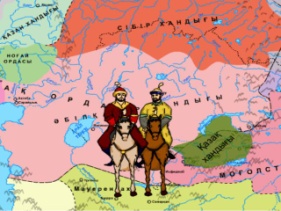 Оқулықтағы тақырыппен жұмыс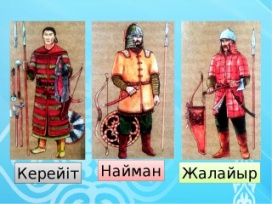 Оқулық материалы, Интернет материалдарыСабақтың соңы( 7 мин)Тарихи терминдермен жұмыс ДескрипторМанақ терминінің мағынасын жазады Вакф терминінің мағынасын жазадыИқта терминінің мағынасын жазадыГурхан терминінің мағынасын жазадыШерби терминінің мағынасын жазадыКері байланыс:Қағаз бетіне көшірілген ұялы телефонның экранына оқушылар «екі ұсыныс, бір тілек»  смс  жазып жібереді.Ақ парақша,стикер.